Grandeurs, unités et ordres de grandeur           classe de 3èmeGrandeurGrandeurUnité internationale  (ou autre unité)Unité internationale  (ou autre unité)Ordre de grandeur ou exemple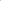 Exemple d’appareils de mesureNomsymboleNomsymboleOrdre de grandeur ou exempleExemple d’appareils de mesureMassemkilogrammekgMasse d’un morceau de sucre : 5g Masse de la Terre : 1024 kgBalanceLongueurLmètrem Distance Terre Soleil : 1010 m         Diamètre d’un atome : 10-10 mRègleVolumeVmètre cube   (ou litre)m3               (ou L)Volume d’un ballon de foot : 8 x10-3 m3 Volume d’une bouteille de lait :1 LÉprouvette graduéeTempératureθKelvin            (ou degré Celsius)K (ou °C)Température ambiante : 20 °C Température d’une flamme : 103 °CThermomètreTempstsecondesDurée d’une journée : 86 400 sChronomètreVitessevmètre par secondem/sVitesse de la lumière : 3 x108 m/s Vitesse du son dans l’air :  340 m/sTachymètreTension électrique aux bornes de ...UVoltVTension aux bornes d’une pile : 9 V Tension dans les nerfs : 10-3 VVoltmètreIntensité du courant électriqueIAmpèreAIntensité de la foudre : 104 A        Intensité dans le cerveau : 10-7AAmpèremètreRésistance électriqueROhmΩRésistance du corps humain : 103Ω   Résistance  du caoutchouc : 1013ΩOhmmètrePuissance électriquePWattWPuissance d’un grille pain : 103 W  Puissance d’une éolienne : 3 x 106 WWattmètreÉnergie électriqueEeJoule (ou Wattheure)J (ou Wh)Énergie électrique consommée par un aspirateur en un an :  2 x 105 Wh        Compteur électriqueÉnergie cinétiqueEcJouleJClio roulant à 50 km/h : 80 000 J              Balle de tennis lors d’un service : 300 JPoidsPNewtonNBalle de tennis  : 5 N  (sur Terre)      Personne de 80 kg : 784 N (sur Terre)DynamomètreForceFForce de gravitation entre Terre et Lune :           2 x 1020 N        FréquencefHertzHzFréquence du courant du secteur : 50 Hz Fréquence du son « La » : 440HzFréquencemètre